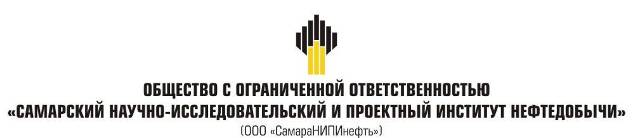 ДОКУМЕНТАЦИЯ ПО ПЛАНИРОВКЕ ТЕРРИТОРИИдля размещения линейного объекта8657П «Система поглощения скважины № 202 Екатериновского месторождения»в границах сельского поселения Воротнеемуниципального района Сергиевский Самарской областиКнига 3. Проект межевания территории 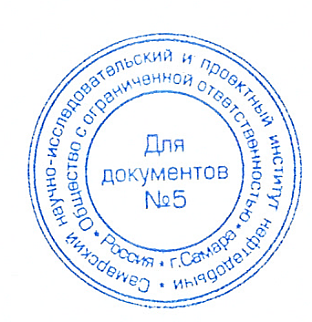 Самара, 2022г. Основная часть проекта межевания территорииРаздел 1 "Проект межевания территории. Графическая часть"Раздел 2 "Проект межевания территории. Текстовая часть"Исходно-разрешительная документация.Основанием для разработки проекта межевания территории служит:1. Договор на выполнение работ с ООО «СамараНИПИнефть».2. Материалы инженерных изысканий.3. «Градостроительный кодекс РФ» №190-ФЗ от 29.12.2004 г. (ред. от 28.05.2022).4. «Земельный кодекс РФ» №136-ФЗ от 25.10.2001 г. (ред. от 28.05.2022).5. Постановление Правительства РФ от 12.05.2017 №564 (ред. от 02.04.2022г)6. Сведения государственного кадастрового учета.7. Топографическая съемка территории.8. Правила землепользования и застройки сельского поселения Воротнее Сергиевского района Самарской области.Основание для выполнения проекта межевания.Проект межевания территории разрабатывается в соответствии с проектом планировки территории в целях определения местоположения границ образуемых земельных участков, предназначенных для строительства и размещения объекта АО "Самаранефтегаз": 8657П «Система поглощения скважины № 202 Екатериновского месторождения» согласно:- Технического задания на выполнение проекта планировки территории и проекта межевания территории объекта 8657П «Система поглощения скважины № 202 Екатериновского месторождения» муниципального района Сергиевский Самарской области.  (Приложение №1).Цели и задачи выполнения проекта межевания территорииПодготовка проекта межевания территории линейного объекта 8657П «Система поглощения скважины № 202 Екатериновского месторождения» осуществляется в целях определения местоположения границ образуемых и изменяемых земельных участков. Основными задачами проекта межевания территории линейного объекта с учетом требований к составу, содержанию и порядку подготовки документации по планировке территории, установленных Градостроительным кодексом Российской Федерации, Постановлением Правительства Р.Ф. от 12.05.2017 №564 является: - определение в соответствии с документами территориального планирования или в случаях, предусмотренных законодательством, иными документами, зоны планируемого размещения линейного объекта; - определение границ формируемых земельных участков, планируемых для предоставления под строительство планируемого к размещению линейного объекта; При подготовке проекта межевания территории определение местоположения границ образуемых земельных участков осуществляется в соответствии с градостроительными регламентами и нормами отвода земельных участков для конкретных видов деятельности, установленными в соответствии с федеральными законами, техническими регламентами.Сформированные земельные участки должны обеспечить:- возможность полноценной реализации прав на формируемые земельные участки, включая возможность полноценного использования в соответствии с назначением, и эксплуатационными качествами.- возможность долгосрочного использования земельного участка.Структура землепользования в пределах территории межевания, сформированная в результате межевания должна обеспечить условия для наиболее эффективного использования и развития этой территории.Перечень и сведения о площади образуемых земельных участков, в том числе возможные способы их образованияРазмещение линейного объекта 8657П «Система поглощения скважины № 202 Екатериновского месторождения» муниципального района Сергиевский Самарской области планируется на землях категории - земли сельскохозяйственного назначения, земли промышленности.Проектируемый объект расположен в кадастровом квартале - 63:31:1701005.Проектом межевания определяются площадь и границы образуемых земельных участков. Площадь земельного участка, определенная с учетом установленных в соответствии с Федеральным  законом требований, может отличатся от площади земельного участка, указанной в соответствующем утвержденном проекте межевания не более чем на 10%.Использование земель сельскохозяйственного назначения или земельных участков в составе таких земель, предоставляемых на период осуществления строительства линейных сооружений, осуществляется без перевода земель сельскохозяйственного назначения в земли иных категорий (п. 2 введен Федеральным законом от 21.07.2005 № 111-ФЗ). Строительство проектируемых площадных сооружений потребует отвода земель в долгосрочное пользование (с переводом земельного участка из одной категории в другую), долгосрочную аренду и во временное пользование на период строительства объекта.В соответствии с Федеральным законом от 21.12.2004 № 172-ФЗ «О переводе земель или земельных участков из одной категории в другую», перевод земель сельскохозяйственного назначения под размещение скважин в категорию земель промышленности в рассматриваемом случае допускается, так как он связан с добычей полезных ископаемых. Согласно статье 39.6 п.2 Земельного кодекса РФ от 25.10.2001 № 136-ФЗ договор аренды земельного участка, находящегося в государственной или муниципальной собственности, заключается без проведения торгов в случае предоставления земельного участка, необходимого для проведения работ, связанных с пользованием недрами, недропользователю. Формирование земельных участков сельскохозяйственного назначения для строительства осуществляется с предварительным согласованием мест размещения объектов. Предоставление таких земельных участков осуществляется в аренду с возвратом землепользователям после проведения рекультивации нарушенных земель.Отчуждение земель во временное (краткосрочное) использование выполняется на период производства строительно-монтажных работ. Все строительные работы должны проводиться исключительно в пределах границы зоны планируемого размещения линейного объекта.Настоящим проектом выполнено: - Формирование границ образуемых земельных участков и их частей.Настоящий проект обеспечивает равные права и возможности правообладателей земельных участков в соответствии с действующим законодательством. Сформированные границы земельных участков позволяют обеспечить необходимые условия для строительства и размещения объекта АО "Самаранефтегаз":  8657П «Система поглощения скважины № 202 Екатериновского месторождения» общей площадью – 2430 кв.м. (на землях сельскохозяйственного назначения – 22153 кв.м., на землях промышленности 1277 кв.м.)Земельные участки под строительство объекта образованы с учетом ранее поставленных на государственный кадастровый учет земельных участков. Перечень и сведения о земельных участках, подлежащих постановке на государственный кадастровый учетОбщая площадь образуемых земельных участков – 1765 кв.м.Перечень и сведения о земельных участках, поставленных на государственный кадастровый учетОбщая площадь земельных участков, поставленных на кадастровый учет -21665кв.м.На данные земельные участки с правообладателями будут заключены договора аренды. Каталог координатобразуемых и изменяемых земельных участков и их частейСведения об отнесении (неотнесении) образуемых земельных участков, к территориям общего пользования 	По объекту строительства АО «Самаранефтегаз» 8657П «Система поглощения скважины № 202 Екатериновского месторождения»  муниципального района Сергиевский Самарской области не планируется образование земельных участков, которые будут отнесены к территориям общего пользования. Целевое назначение лесов, вид (виды) разрешенного использования лесного участка, количественные и качественные характеристики лесного участка, сведения о нахождении лесного участка в границах особо защитных участков лесов (в случае, если подготовка проекта межевания территории осуществляется в целях определения местоположения границ образуемых и (или) изменяемых лесных участков)Данный  раздел настоящего тома отсутствует в связи с отсутствием земель лесного фонда.Условные номера образуемых земельных участков, кадастровые номера или иные ранее присвоенные государственные учетные номера существующих земельных участков, в отношении которых предполагаются их резервирование и (или) изъятие для государственных или муниципальных нужд, их адреса или описание местоположения, перечень и адреса расположенных на таких земельных участках объектов недвижимого имущества (при наличии сведений о них в Едином государственном реестре недвижимости)По объекту строительства АО «Самаранефтегаз» 8657П «Система поглощения скважины № 202 Екатериновского месторождения» муниципального района Сергиевский Самарской области не предполагается резервирование и (или) изъятие для государственных или муниципальных нужд.Перечень и сведения о площади образуемых земельных участков, которые будут отнесены к территориям общего пользования или имуществу общего пользования, в том числе в отношении которых предполагаются резервирование и (или) изъятие для государственных или муниципальных нуждПо объекту строительства АО «Самаранефтегаз» 8657П «Система поглощения скважины № 202 Екатериновского месторождения» муниципального района Сергиевский Самарской области не планируется, образование земельных участков, которые будут отнесены к территориям общего пользования, в том числе в отношении которых предполагаются резервирование и (или) изъятие для государственных или муниципальных нужд. На период строительно- монтажных работ с правообладателями земельных участков планируется заключить договора аренды.Перечень кадастровых номеров существующих земельных участков, на которых линейный объект может быть размещен на условиях сервитута, публичного сервитута, их адреса или описание местоположения, перечень и адреса расположенных на таких земельных участках объектов недвижимого имущества (при наличии сведений о них в Едином государственном реестре недвижимости)- отсутствуютсведения об отнесении образуемого земельного участка к определенной категории земель (в том числе в случае, если земельный участок в связи с размещением линейного объекта подлежит отнесению к определенной категории земель в силу закона без необходимости принятия решения о переводе земельного участка из состава земель этой категории в другую) или сведения о необходимости перевода земельного участка из состава земель одной категории в другую – отсутствуют.Сведения о границах территории, применительно к которой осуществляется подготовка проекта межевания, содержащие перечень координат характерных точек таких границ в системе координат, используемой для ведения Единого государственного реестра недвижимости. Координаты границы территории, в отношении которой осуществляется подготовка проекта межеванияГраница зоны планируемого размещения линейных объектов, в отношении которой осуществляется подготовка проекта планировки совпадает с устанавливаемой красной линией.  В соответствии с ФЗ от 02.08.2019г №283-ФЗ красные линии - линии, которые обозначают границы территорий общего пользования и подлежат установлению, изменению или отмене в документации по планировке территории.Линии отступа от красных линий в целях определения места допустимого размещения зданий, строений, сооружений отсутствуют. Проектируемые полосы отвода общественного сервитута имеют постоянную ширину в условиях сложившейся застройки с учетом интересов владельцев земельных участков. Красные линии рассматриваемой территории сформированы с учетом границы зоны планируемого размещения объектов.Вид разрешенного использования образуемых земельных участков, предназначенных для размещения линейных объектов и объектов капитального строительства, проектируемых в составе линейного объекта, а также существующих земельных участков, занятых линейными объектами и объектами капитального строительства, входящими в состав линейных объектов, в соответствии с проектом планировки территорииВид разрешенного использования земельных участков на землях неразграниченной государственной собственности указан согласно п. 6.1 и п.7.5 Приказа Минэкономразвития №540 от 1 сентября 2014г и Приказа Федеральной службы государственной регистрации, кадастра и картографии от 10 ноября 2020 г №П/0412"Об утверждении классификатора видов разрешенного использования земельных участков".Вид разрешенного использования образуемых частей земельных участков должен соответствовать сведениям государственного кадастра недвижимости о виде разрешенного использования исходного земельного участка, за исключением случаев, установленных законодательством Российской.Зоны действия публичных сервитутов На территории планируемого размещения объектов капитального строительства отсутствуют границы зон действия публичных сервитутов. В соответствии с кадастровыми планами территории в государственном кадастре недвижимости отсутствуют сведения об обременениях земельных участков в пределах границы зоны планируемого размещения объекта.Раздел 3      Материалы по обоснованию проекта межевания территории. Графическая часть Раздел 4      Материалы по обоснованию проекта межевания территории. Пояснительная запискаОбоснование определения местоположения границ образуемого земельного участка с учетом соблюдения требований к образуемым земельным участкам, в том числе требований к предельным (минимальным и (или) максимальным) размерам земельных участковОбоснование определения размеров образуемого земельного участкаЗемельный участок образуется в соответствии с абзацем 9 части 1 статьи 15 Закона Самарской области от 11.03.2005 №94-ГД «О земле», а именно: минимальный размер образуемого нового неделимого земельного участка из земель сельскохозяйственного назначения в целях недропользования устанавливается равным размеру, необходимому для проведения работ по геологическому изучению недр, разработки месторождений полезных ископаемых. Формирование данного земельного участка осуществляется с целью реализации проектных решений, необходимых для проведения работ при разработке месторождений полезных ископаемых АО «Самаранефтегаз» на основании лицензии на пользование недрами, то есть для недропользования.Постановлением Правительства РФ от 3 декабря 2014 г. № 1300 утвержден перечень видов объектов, размещение которых может осуществляться на землях или земельных участках, находящихся в государственной или муниципальной собственности, без предоставления земельных участков и установления сервитутов, а так же способы их образования.Обоснование способа образования земельного участкаВ соответствии со ст.11.2 Земельного кодекса земельные участки образуются при разделе, объединении, перераспределении земельных участков или выделе из земельных участков, а также из земель, находящиеся государственной или муниципальной собственности. Проектная площадь образуемого земельного участка вычисляется с использованием технологических и программных средств, при проведении кадастровых работ площадь образуемого земельного участка может превышать проектную площадь не более чем на десять процентов.Обоснование размещения линейного объекта с учётом особых условий использования территорий и мероприятий по сохранению объектов культурного наследия. В соответствии со статьей 1 Градостроительного Кодекса РФ зонами с особыми условиями использования территорий называются охранные, санитарно-защитные зоны, зоны охраны объектов культурного наследия (памятников истории и культуры) народов Российской Федерации, водоохранные зоны, зоны охраны источников питьевого водоснабжения, зоны охраняемых объектов, иные зоны, устанавливаемые в соответствии с законодательством Российской Федерации. В границах зоны планируемого размещения объекта строительства 8657П «Система поглощения скважины № 202 Екатериновского месторождения» муниципального района Сергиевский Самарской области объектов культурного наследия, в том числе памятников археологии, состоящих на государственной охране, не зарегистрировано. Объект 8657П «Система поглощения скважины № 202 Екатериновского месторождения» муниципального района Сергиевский Самарской области не входит в границы существующих особо охраняемых природных территории местного, регионального и федерального значения. 	Публичные сервитуты в пределах территории проектирования объекта капитального строительства местного значения не зарегистрированы, в связи с чем, границы зон действия публичных сервитутов в графической части не отображаются. Так же в проекте межевания планируется установление охранных зон объектов электросетевого хозяйства в соответствии с постановлением Правительства Российской Федерации от 24.02.2009 № 160 «О порядке установления охранных зон объектов электросетевого хозяйства и особых условий использования земельных участков, расположенных в границах таких зон». Для объектов электросетевого хозяйства устанавливаются охранные зоны по обе стороны:- вдоль подземных кабельных линий электропередачи - от крайних кабелей на расстоянии 1 метра (при прохождении кабельных линий напряжением до 1 киловольта);- вдоль линии электропередачи - от крайних проводов при неотклоненном их положении на расстоянии 10 м. Для исключения возможности повреждения трубопроводов (при любом виде их прокладки) устанавливаются охранные зоны вдоль трасс трубопроводов, транспортирующих нефть, природный газ, нефтепродукты, нефтяной и искусственный углеводородные газы, - в виде участка земли, ограниченного условными линиями, проходящими в 25 метрах от оси трубопровода с каждой стороны в соответствии с "Правилами охраны магистральных трубопроводов" (утв. Минтопэнерго РФ 29.04.1992, Постановлением Госгортехнадзора РФ от 22.04.1992 N 9) (с изм. от 23.11.1994) (вместе с "Положением о взаимоотношениях предприятий, коммуникации которых проходят в одном техническом коридоре или пересекаются").В соответствии с СанПиН 2.2.1/2.1.1.1200-03, проектируемая скважина относится к III классу с ориентировочным размером СЗЗ – 300 м (п. 7.1.3. «Промышленные объекты по добыче нефти при выбросе сероводорода до 0,5 т/сутки с малым содержанием летучих углеводородов»).Определение координат характерных точек границ охранной зоны, а также площади объекта землеустройства осуществлялось аналитическим методом с использованием картографического материала и сведений ГКН о координатах поворотных точек границ земельного участка под объектом 8657П «Система поглощения скважины № 202 Екатериновского месторождения» муниципального района Сергиевский Самарской области.Обоснование определения границ публичного сервитута, подлежащего установлению в соответствии с законодательством Р.Ф.	На территории планируемого размещения объектов капитального строительства отсутствуют границы зон действия публичных сервитутов.Главный инженер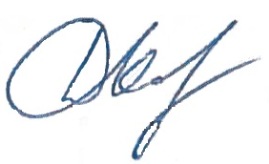 Д.В. КашаевГлавный инженер проекта 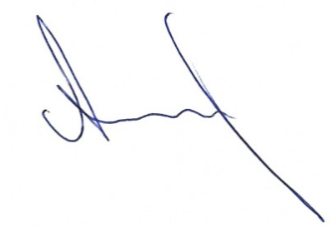 С.С. Авдошин№ п/пНаименованиеЛист1Раздел 1 «Проект межевания территории. Графическая часть»Чертеж межевания территории2Раздел 2      Проект межевания территории. Текстовая частьПояснительная записка3Перечень образуемых  земельных участков и их частей-Перечень координат характерных точек образуемых земельных участков3Раздел 3      Материалы по обоснованию проекта межевания территории. Графическая частьЧертеж материалов по обоснованию проекта межевания4Раздел 4      Материалы по обоснованию проекта межевания территории. Пояснительная запискаПояснительная записка№Условный номер ЗУОбозначе-ниеКатегорияземельВидразрешенного использованияПравообла-дательМестоположениеПлощадь163:31:0000000:ЗУ1:ЗУ1земли сельскохозяйственного назначенияТрубопроводный транспортАдминистрация муниципального района СергиевскийСамарская область, Сергиевский район, с/п Воротнее1765№КадастровыйкварталКадастровыйНомерЗУОбразуемыйЗУНаименованиесооруженияКатегорияземельВидРазрешенногоиспользованияПравообладательМестоположениеПлощадь кв.м163:31:170100563:31:0000000:4698:4698/чзу1площадка под обустройство скв. №202, трасса кабель ГАЗ, трасса водовода от гребенки №1В до КНС скв. №202,трасса кабель ГАЗ, трасса ВЛ 6кВ,трасса водовода от гребенки №1В до КНС скв. №202,технологический проезд к сооружениям скв. 202земли с/х назначениядля с/х производстваАдминистрация Сергиевского района аренда ООО Агрокомплекс "Конезавод Самарский", Воропаев С.П.Самарская область, Сергиевский район, в границах земель СПК "Серноводский"14033263:31:170100563:31:0000000:4698:4698:ЗУ1площадка скв. №202, площадка под обустройство скв. №202,радиомачта,станция катодной защиты, КТП,площадка под ТКРСземли с/х назначениядля с/х производстваАдминистрация Сергиевского района аренда ООО Агрокомплекс "Конезавод Самарский", Воропаев С.П.Самарская область, Сергиевский район, в границах земель СПК "Серноводский"6355363:31:170100563:31:0000000:105:105/чзу1площадка под обустройство скв. №202, трасса водовода от гребенки №1В до КНС скв. №202земли промышленностидля размещения промышленных объектовРоссийская Федерация в аренде ООО "Кинельский склад", АО "Самаранефтегаз"Самарская область, Сергиевский район, Екатериновское месторождение нефти1253463:31:170100563:31:0000000:106:106/чзу1трасса кабель ГАЗземли промышленностидля размещения промышленных объектовРоссийская Федерация в аренде ООО "Кинельский склад"Самарская область, Сергиевский район, Екатериновское месторождение24563:31:1701005-:ЗУ1площадка под обустройство скважины №202, трасса водовода от гребенки №1В до КНС скважины №202,трасса кабель ГАЗ,земли с/х назначениятрубопроводный транспортАдминистрация Сергиевского района (неразграниченная собственность)Самарская область , Сергиевский р-н , с/п Воротнее176523430№ 1№ 1№ 1№ 1№ 1Кадастровый квартал:Кадастровый квартал:Кадастровый квартал:63:31:170100563:31:1701005Кадастровый номер:Кадастровый номер:Кадастровый номер:63:31:0000000:469863:31:0000000:4698Образуемый ЗУ:Образуемый ЗУ:Образуемый ЗУ::4698/чзу1:4698/чзу1Площадь кв.м.:Площадь кв.м.:Площадь кв.м.:1403314033Правообладатель. Вид права:Правообладатель. Вид права:Правообладатель. Вид права:Администрация Сергиевского района аренда ООО Агрокомплекс "Конезавод Самарский", Воропаев С.П.Администрация Сергиевского района аренда ООО Агрокомплекс "Конезавод Самарский", Воропаев С.П.Разрешенное использование:Разрешенное использование:Разрешенное использование:для с/х производствадля с/х производстваНазначение (сооружение):Назначение (сооружение):Назначение (сооружение):площадка под обустройство скв. №202, трасса кабель ГАЗ, трасса водовода от гребенки №1В до КНС скв. №202,трасса кабель ГАЗ, трасса ВЛ 6кВ,трасса водовода от гребенки №1В до КНС скв. №202,технологический проезд к сооружениям скв. 202площадка под обустройство скв. №202, трасса кабель ГАЗ, трасса водовода от гребенки №1В до КНС скв. №202,трасса кабель ГАЗ, трасса ВЛ 6кВ,трасса водовода от гребенки №1В до КНС скв. №202,технологический проезд к сооружениям скв. 202№ точкиДирекционныйРасстояние,КоординатыКоординаты(сквозной)уголмXY133°6'18"22,81442165,852233775,962314°37'49"1,1442178,312233795,07344°59'60"1,97442177,532233795,844135°34'43"0,7442178,922233797,23533°7'12"31,5442179,412233796,736219°42'29"50,45442196,622233823,117211°4'35"5,23442164,392233784,308132°51'28"5,67442161,692233779,82133°6'18"22,81442165,852233775,96930°16'37"6,01442073,122234040,1310301°4'54"49,97442076,152234045,321128°23'13"2,25442033,352234071,1212298°59'56"10442034,422234073,1013208°59'45"1,9442025,672234077,9514301°15'49"12,12442024,752234076,291528°34'6"2,17442014,392234082,5816299°0'16"9,98442015,432234084,4917209°4'37"10442006,702234089,3318118°56'56"10442001,842234080,591929°49'24"1,81442010,592234075,7520121°10'58"12,11442011,492234077,3221209°8'3"2,1442021,852234071,0522119°4'37"10442020,832234069,222328°36'38"1,75442029,572234064,3624121°6'20"49,88442030,412234065,90930°16'37"6,01442073,122234040,132536°47'7"6,78442176,772233808,602642°33'44"6,82442180,832233814,032739°44'8"18,88442185,442233819,052838°28'49"26,9442197,512233833,572934°42'32"23,87442214,252233854,633039°24'51"16,49442227,842233874,253133°9'27"14,92442238,312233886,99320°13'23"2,57442246,472233899,4833345°45'53"12,57442246,482233902,0534294°39'12"16,76442243,392233914,2335314°4'5"14,78442228,162233921,2236358°1'51"10,19442217,542233931,5037358°4'47"17,31442217,192233941,68381°37'26"21,88442216,612233958,983930°42'3"25,05442217,232233980,854054°20'31"17,69442230,022234002,394193°52'47"15,67442244,392234012,704231°30'30"22,73442260,022234011,6443301°29'4"120442271,902234031,0244211°25'54"39,27442169,572234093,6945302°37'16"40,44442149,092234060,1846207°6'18"3,8442115,032234081,9847224°47'30"1,94442113,302234078,6048211°33'32"2,31442111,932234077,2249122°38'52"40,56442110,722234075,2550211°19'20"6,58442144,872234053,3751301°1'25"31,24442141,452234047,7552306°5'54"1,19442114,682234063,8553312°53'54"1,54442113,722234064,5554319°1'10"1,31442112,592234065,6055326°11'42"1,38442111,732234066,5956333°17'7"1,71442110,962234067,7457338°57'45"0,7442110,192234069,2758345°40'60"1,98442109,942234069,9259352°26'37"0,99442109,452234071,8460358°56'44"1,63442109,322234072,82615°8'52"1,11442109,292234074,456214°5'44"2,34442109,392234075,566323°54'44"4,64442109,962234077,8364299°22'1"3,38442111,842234082,0765206°44'14"2,98442108,892234083,7366120°45'46"0,49442107,552234081,0767203°50'19"1,41442107,972234080,8268200°1'8"1,37442107,402234079,5369193°41'24"1,61442106,932234078,2470188°25'37"1,36442106,552234076,6871184°34'26"0,75442106,352234075,3372180°38'37"0,89442106,292234074,5873177°27'59"1,13442106,282234073,6974172°31'42"1,23442106,332234072,5675167°58'10"1,25442106,492234071,3476163°20'44"1,22442106,752234070,1277158°46'55"0,91442107,102234068,9578155°13'29"1,15442107,432234068,1079151°3'36"0,97442107,912234067,0680145°56'48"1,75442108,382234066,2181140°59'17"1,02442109,362234064,7682135°35'5"1,39442110,002234063,9783130°18'51"1,73442110,972234062,9884121°12'5"32,26442112,292234061,8685119°51'32"1,25442139,882234045,1586116°58'49"0,62442140,962234044,5387112°41'38"0,6442141,512234044,2588108°3'38"0,48442142,062234044,0289105°56'43"0,73442142,522234043,8790101°7'45"0,62442143,222234043,679197°43'19"0,6442143,832234043,559293°18'7"0,52442144,422234043,479392°2'43"0,56442144,942234043,449486°56'1"0,56442145,502234043,429582°24'19"0,76442146,062234043,459678°56'37"0,89442146,812234043,559774°28'33"0,56442147,682234043,729871°33'54"0,47442148,222234043,879967°37'12"0,74442148,672234044,0210062°49'8"0,83442149,352234044,3010157°59'41"0,85442150,092234044,6810252°56'36"0,61442150,812234045,1310348°36'30"0,79442151,302234045,5010446°36'22"0,76442151,892234046,02105119°44'42"0,4442152,442234046,5410630°37'7"1,71442152,792234046,3410731°7'5"6,37442153,662234047,8110831°5'15"1,59442156,952234053,2610931°8'32"9,36442157,772234054,62110121°8'4"20,71442162,612234062,6311129°24'26"1,26442180,342234051,92112122°17'20"61,25442180,962234053,02113211°7'41"69,99442232,742234020,30114301°6'52"59,99442196,562233960,39115301°8'19"21,93442145,202233991,3911631°0'27"4,5442126,432234002,7311731°13'33"6442128,752234006,5911831°8'43"6,5442131,862234011,72119301°25'46"0,42442135,222234017,2812031°17'40"7,43442134,862234017,5012127°49'55"1,82442138,722234023,8512218°38'44"1,72442139,572234025,4612311°54'55"1,11442140,122234027,091245°4'47"1,36442140,352234028,18125359°20'56"0,88442140,472234029,53126354°6'50"0,98442140,462234030,41127348°52'15"1,24442140,362234031,38128341°26'2"1,38442140,122234032,60129333°26'6"1,97442139,682234033,91130324°1'39"1,53442138,802234035,67131316°46'44"1,14442137,902234036,91132312°34'50"0,5442137,122234037,74133309°12'26"0,98442136,752234038,08134301°9'30"31,33442135,992234038,70135295°57'32"0,85442109,182234054,91136289°44'49"2,49442108,422234055,28137282°56'47"0,89442106,082234056,12138279°22'20"1,04442105,212234056,32139273°35'48"1,75442104,182234056,49140267°17'58"1,06442102,432234056,60141262°6'30"2,04442101,372234056,55142255°33'21"0,68442099,352234056,27143253°2'41"0,86442098,692234056,10144247°51'17"1,86442097,872234055,85145242°1'14"1,09442096,152234055,15146237°15'53"1,33442095,192234054,64147231°2'39"1,81442094,072234053,92148223°34'4"1,7442092,662234052,78149218°56'45"1,88442091,492234051,55150306°19'37"0,42442090,312234050,09151199°30'34"3,2442089,972234050,34152126°8'7"2,34442088,902234047,3215332°21'39"4,78442090,792234045,9415452°11'19"1,58442093,352234049,9815561°36'25"0,84442094,602234050,9515659°34'27"0,73442095,342234051,3515766°15'2"0,82442095,972234051,7215861°20'10"0,85442096,722234052,0515966°41'42"0,71442097,472234052,4616068°54'28"0,75442098,122234052,7416172°53'50"0,68442098,822234053,0116276°45'34"0,52442099,472234053,2116380°45'14"0,87442099,982234053,3316483°9'26"0,76442100,842234053,4716587°18'21"0,85442101,592234053,5616693°21'59"1,36442102,442234053,60167101°27'14"1,56442103,802234053,52168106°54'19"1,07442105,332234053,21169113°6'51"0,89442106,352234052,90170115°20'46"0,63442107,172234052,55171121°14'17"31,18442107,742234052,28172211°41'37"22,21442134,402234036,11173301°5'43"47,05442122,732234017,21174211°45'6"5,99442082,442234041,51175121°4'50"47,09442079,292234036,42176211°35'4"24,38442119,622234012,11177121°27'42"112,91442106,852233991,34178151°13'2"20,69442203,162233932,41179213°7'30"115,01442213,122233914,28180208°43'6"30,11442150,272233817,96181121°54'1"5,77442135,802233791,55182107°10'21"16,93442140,702233788,5018331°30'38"5,03442156,882233783,5018439°40'21"27,04442159,512233787,792536°47'7"6,78442176,772233808,60№ 2№ 2№ 2№ 2№ 2Кадастровый квартал:Кадастровый квартал:Кадастровый квартал:63:31:170100563:31:1701005Кадастровый номер:Кадастровый номер:Кадастровый номер:63:31:0000000:469863:31:0000000:4698Образуемый ЗУ:Образуемый ЗУ:Образуемый ЗУ::4698:ЗУ1:4698:ЗУ1Площадь кв.м.:Площадь кв.м.:Площадь кв.м.:63556355Правообладатель. Вид права:Правообладатель. Вид права:Правообладатель. Вид права:Администрация Сергиевского района аренда ООО Агрокомплекс "Конезавод Самарский", Воропаев С.П.Администрация Сергиевского района аренда ООО Агрокомплекс "Конезавод Самарский", Воропаев С.П.Разрешенное использование:Разрешенное использование:Разрешенное использование:для с/х производствадля с/х производстваНазначение (сооружение):Назначение (сооружение):Назначение (сооружение):площадка скв. №202, площадка под обустройство скв. №202,радиомачта,станция катодной защиты, КТП,площадка под ТКРСплощадка скв. №202, площадка под обустройство скв. №202,радиомачта,станция катодной защиты, КТП,площадка под ТКРС№ точкиДирекционныйРасстояние,КоординатыКоординаты(сквозной)уголмXY11431°7'41"69,99442196,562233960,39113302°17'20"61,25442232,742234020,30112209°24'26"1,26442180,962234053,02111301°8'4"20,71442180,342234051,92110211°8'32"9,36442162,612234062,63109211°5'15"1,59442157,772234054,62108211°7'5"6,37442156,952234053,26107210°37'7"1,71442153,662234047,81106299°44'42"0,4442152,792234046,34105226°36'22"0,76442152,442234046,54104228°36'30"0,79442151,892234046,02103232°56'36"0,61442151,302234045,50102237°59'41"0,85442150,812234045,13101242°49'8"0,83442150,092234044,68100247°37'12"0,74442149,352234044,3099251°33'54"0,47442148,672234044,0298254°28'33"0,56442148,222234043,8797258°56'37"0,89442147,682234043,7296262°24'19"0,76442146,812234043,5595266°56'1"0,56442146,062234043,4594272°2'43"0,56442145,502234043,4293273°18'7"0,52442144,942234043,4492277°43'19"0,6442144,422234043,4791281°7'45"0,62442143,832234043,5590285°56'43"0,73442143,222234043,6789288°3'38"0,48442142,522234043,8788292°41'38"0,6442142,062234044,0287296°58'49"0,62442141,512234044,2586299°51'32"1,25442140,962234044,5385301°12'5"32,26442139,882234045,1584310°18'51"1,73442112,292234061,8683315°35'5"1,39442110,972234062,9882320°59'17"1,02442110,002234063,9781325°56'48"1,75442109,362234064,7680331°3'36"0,97442108,382234066,2179335°13'29"1,15442107,912234067,0678338°46'55"0,91442107,432234068,1077343°20'44"1,22442107,102234068,9576347°58'10"1,25442106,752234070,1275352°31'42"1,23442106,492234071,3474357°27'59"1,13442106,332234072,56730°38'37"0,89442106,282234073,69724°34'26"0,75442106,292234074,58718°25'37"1,36442106,352234075,337013°41'24"1,61442106,552234076,686920°1'8"1,37442106,932234078,246823°50'19"1,41442107,402234079,5367300°45'46"0,49442107,972234080,8266209°46'23"35,4442107,552234081,07151126°19'37"0,42442089,972234050,3415038°56'45"1,88442090,312234050,0914943°34'4"1,7442091,492234051,5514851°2'39"1,81442092,662234052,7814757°15'53"1,33442094,072234053,9214662°1'14"1,09442095,192234054,6414567°51'17"1,86442096,152234055,1514473°2'41"0,86442097,872234055,8514375°33'21"0,68442098,692234056,1014282°6'30"2,04442099,352234056,2714187°17'58"1,06442101,372234056,5514093°35'48"1,75442102,432234056,6013999°22'20"1,04442104,182234056,49138102°56'47"0,89442105,212234056,32137109°44'49"2,49442106,082234056,12136115°57'32"0,85442108,422234055,28135121°9'30"31,33442109,182234054,91134129°12'26"0,98442135,992234038,70133132°34'50"0,5442136,752234038,08132136°46'44"1,14442137,122234037,74131144°1'39"1,53442137,902234036,91130153°26'6"1,97442138,802234035,67129161°26'2"1,38442139,682234033,91128168°52'15"1,24442140,122234032,60127174°6'50"0,98442140,362234031,38126179°20'56"0,88442140,462234030,41125185°4'47"1,36442140,472234029,53124191°54'55"1,11442140,352234028,18123198°38'44"1,72442140,122234027,09122207°49'55"1,82442139,572234025,46121211°17'40"7,43442138,722234023,85120121°25'46"0,42442134,862234017,50119211°8'43"6,5442135,222234017,28118211°13'33"6442131,862234011,72117211°0'27"4,5442128,752234006,59116121°8'19"21,93442126,432234002,73115121°6'52"59,99442145,202233991,3911431°7'41"69,99442196,562233960,39№ 3№ 3№ 3№ 3№ 3Кадастровый квартал:Кадастровый квартал:Кадастровый квартал:63:31:170100563:31:1701005Кадастровый номер:Кадастровый номер:Кадастровый номер:63:31:0000000:10563:31:0000000:105Образуемый ЗУ:Образуемый ЗУ:Образуемый ЗУ::105/чзу1:105/чзу1Площадь кв.м.:Площадь кв.м.:Площадь кв.м.:12531253Правообладатель. Вид права:Правообладатель. Вид права:Правообладатель. Вид права:Российская Федерация в аренде ООО "Кинельский склад", АО "Самаранефтегаз"Российская Федерация в аренде ООО "Кинельский склад", АО "Самаранефтегаз"Разрешенное использование:Разрешенное использование:Разрешенное использование:для размещения промышленных объектовдля размещения промышленных объектовНазначение (сооружение):Назначение (сооружение):Назначение (сооружение):площадка под обустройство скв. №202, трасса водовода от гребенки №1В до КНС скв. №202площадка под обустройство скв. №202, трасса водовода от гребенки №1В до КНС скв. №202№ точкиДирекционныйРасстояние,КоординатыКоординаты(сквозной)уголмXY18533°9'34"3,89442161,932233769,97186305°52'15"7442164,062233773,2318736°46'43"42,62442158,392233777,3318842°40'1"25,88442183,912233811,4718933°7'29"67,45442201,452233830,5031219°24'51"16,49442238,312233886,9930214°42'32"23,87442227,842233874,2529214°42'20"21,13442214,252233854,63190222°39'35"24,76442202,222233837,2627222°33'44"6,82442185,442233819,0526216°47'7"6,78442180,832233814,0325216°49'32"36,25442176,772233808,60191301°52'59"16,89442155,042233779,58182301°54'1"5,77442140,702233788,50181208°2'20"4442135,802233791,55192121°53'54"26,08442133,922233788,02193126°1'59"7,26442156,062233774,2418533°9'34"3,89442161,932233769,97194345°37'9"24,2442249,942233904,79195359°31'39"4,85442243,932233928,23196331°9'33"8,33442243,892233933,08197179°38'16"12,65442239,872233940,38198165°42'16"13,93442239,952233927,7334165°45'53"12,57442243,392233914,2333180°13'23"2,57442246,482233902,053233°9'50"6,34442246,472233899,48194345°37'9"24,2442249,942233904,791991°7'46"16,23442235,452233955,8220031°29'40"31,85442235,772233972,05201315°30'6"10,5442252,412233999,21202213°32'58"46,38442245,052234006,70203127°19'20"11,91442219,422233968,05204127°22'11"8,25442228,892233960,831991°7'46"16,23442235,452233955,82№ 4№ 4№ 4№ 4№ 4Кадастровый квартал:Кадастровый квартал:Кадастровый квартал:63:31:170100563:31:1701005Кадастровый номер:Кадастровый номер:Кадастровый номер:63:31:0000000:10663:31:0000000:106Образуемый ЗУ:Образуемый ЗУ:Образуемый ЗУ::106/чзу1:106/чзу1Площадь кв.м.:Площадь кв.м.:Площадь кв.м.:2424Правообладатель. Вид права:Правообладатель. Вид права:Правообладатель. Вид права:Российская Федерация в аренде ООО "Кинельский склад"Российская Федерация в аренде ООО "Кинельский склад"Разрешенное использование:Разрешенное использование:Разрешенное использование:для размещения промышленных объектовдля размещения промышленных объектовНазначение (сооружение):Назначение (сооружение):Назначение (сооружение):трасса кабель ГАЗтрасса кабель ГАЗ№ точкиДирекционныйРасстояние,КоординатыКоординаты(сквозной)уголмXY17531°45'6"5,99442079,292234036,42174301°12'39"3,98442082,442234041,51205211°39'5"6442079,042234043,57206120°57'50"3,97442075,892234038,4617531°45'6"5,99442079,292234036,42№ 5№ 5№ 5№ 5№ 5Кадастровый квартал:Кадастровый квартал:Кадастровый квартал:63:31:170100563:31:1701005Кадастровый номер:Кадастровый номер:Кадастровый номер:--Образуемый ЗУ:Образуемый ЗУ:Образуемый ЗУ::ЗУ1:ЗУ1Площадь кв.м.:Площадь кв.м.:Площадь кв.м.:17651765Правообладатель. Вид права:Правообладатель. Вид права:Правообладатель. Вид права:Администрация Сергиевского района (неразграниченная собственность)Администрация Сергиевского района (неразграниченная собственность)Разрешенное использование:Разрешенное использование:Разрешенное использование:трубопроводный транспорттрубопроводный транспортНазначение (сооружение):Назначение (сооружение):Назначение (сооружение):площадка под обустройство скважины №202, трасса водовода от гребенки №1В до КНС скважины №202,трасса кабель ГАЗ,площадка под обустройство скважины №202, трасса водовода от гребенки №1В до КНС скважины №202,трасса кабель ГАЗ,№ точкиДирекционныйРасстояние,КоординатыКоординаты(сквозной)уголмXY185306°1'59"7,26442161,932233769,97193301°53'54"26,08442156,062233774,24192208°36'38"1,13442133,922233788,02207122°0'26"33,24442133,382233787,0320832°44'7"0,67442161,572233769,41185306°1'59"7,26442161,932233769,97196179°31'39"4,85442243,892233933,08195165°37'9"24,2442243,932233928,2319433°11'11"9,46442249,942233904,79209331°7'55"23,26442255,122233912,71196179°31'39"4,85442243,892233933,0818633°15'7"3,26442164,062233773,231312°51'28"5,67442165,852233775,96831°4'35"5,23442161,692233779,82739°42'29"50,45442164,392233784,30633°10'5"8,83442196,622233823,11189222°40'1"25,88442201,452233830,50188216°46'43"42,62442183,912233811,47187125°52'15"7442158,392233777,3318633°15'7"3,26442164,062233773,2320631°39'5"6442075,892234038,46205301°11'47"3,38442079,042234043,5710210°16'37"6,01442076,152234045,329121°5'7"3,23442073,122234040,1320631°39'5"6442075,892234038,4625219°40'21"27,04442176,772233808,60184211°30'38"5,03442159,512233787,79183287°10'21"16,93442156,882233783,50182121°52'59"16,89442140,702233788,5019136°49'32"36,25442155,042233779,5825219°40'21"27,04442176,772233808,6034345°39'16"13,92442243,392233914,23210359°40'60"12,66442239,942233927,72197331°11'12"9,46442239,872233940,382111°7'18"7,15442235,312233948,67199307°22'11"8,25442235,452233955,82204307°19'20"11,91442228,892233960,8320333°32'58"46,38442219,422233968,05202135°30'6"10,5442245,052234006,7020131°28'34"14,57442252,412233999,2142273°52'47"15,67442260,022234011,6441234°20'31"17,69442244,392234012,7040210°42'3"25,05442230,022234002,3939181°37'26"21,88442217,232233980,8538178°4'47"17,31442216,612233958,9837178°1'51"10,19442217,192233941,6836134°4'5"14,78442217,542233931,5035114°39'12"16,76442228,162233921,2234345°39'16"13,92442243,392233914,2329218°28'49"26,9442214,252233854,6328219°44'8"18,88442197,512233833,572742°39'35"24,76442185,442233819,0519034°42'20"21,13442202,222233837,2629218°28'49"26,9442214,252233854,63номеруголмXYКр линии1211°25'54"39,27442169,622340942302°37'16"40,44442149,122340603207°6'18"3,844211522340824224°47'30"1,94442113,322340795211°33'32"2,31442111,922340776122°38'52"40,56442110,722340757211°19'20"6,58442144,922340538301°1'25"31,24442141,522340489306°5'54"1,19442114,7223406410312°53'54"1,54442113,7223406511319°1'10"1,31442112,6223406612326°11'42"1,38442111,7223406713333°17'7"1,71442111223406814338°57'45"0,7442110,2223406915345°40'60"1,98442109,9223407016352°26'37"0,99442109,5223407217358°56'44"1,63442109,32234073185°8'52"1,11442109,322340741914°5'44"2,34442109,422340762023°54'44"4,64442110223407821299°22'1"3,38442111,8223408222206°44'14"2,98442108,9223408423209°46'23"35,4442107,6223408124199°30'34"3,2442090223405025126°8'7"2,34442088,922340472632°21'39"4,78442090,822340462752°11'19"1,58442093,422340502861°36'25"0,84442094,622340512959°34'27"0,73442095,322340513066°15'2"0,8244209622340523161°20'10"0,85442096,722340523266°41'42"0,71442097,522340523368°54'28"0,75442098,122340533472°53'50"0,68442098,822340533576°45'34"0,52442099,522340533680°45'14"0,8744210022340533783°9'26"0,76442100,822340533887°18'21"0,85442101,622340543993°21'59"1,36442102,4223405440101°27'14"1,56442103,8223405441106°54'19"1,07442105,3223405342113°6'51"0,89442106,4223405343115°20'46"0,63442107,2223405344121°14'17"31,18442107,7223405245211°41'37"22,21442134,4223403646301°6'16"51,03442122,7223401747301°5'20"53,3544207922340444828°23'13"2,25442033,4223407149298°59'56"10442034,4223407350208°59'45"1,9442025,7223407851301°15'49"12,12442024,822340765228°34'6"2,17442014,4223408353299°0'16"9,98442015,4223408454209°4'37"10442006,7223408955118°56'56"10442001,822340815629°49'24"1,81442010,6223407657121°10'58"12,11442011,5223407758209°8'3"2,1442021,9223407159119°4'37"10442020,822340696028°36'38"1,75442029,6223406461121°6'16"53,12442030,4223406662121°4'18"51,06442075,9223403863211°35'4"24,38442119,6223401264121°27'42"112,91442106,9223399165151°13'2"20,69442203,2223393266213°7'30"115,01442213,1223391467208°38'16"35,24442150,3223381868122°0'26"33,24442133,422337876933°7'10"30,64442161,6223376970314°37'49"1,1442178,322337957144°59'60"1,97442177,5223379672135°34'43"0,7442178,922337977333°7'12"31,5442179,422337977433°8'3"91,2442196,622338237533°10'38"15,81442246,5223389976331°7'55"23,26442255,1223391377331°9'33"8,33442243,9223393378331°11'12"9,46442239,92233940791°7'18"7,15442235,32233949801°7'46"16,23442235,522339568131°29'40"31,85442235,822339728231°28'34"14,57442252,422339998331°30'30"22,73442260223401284301°29'4"120442271,922340311211°25'54"39,27442169,62234094